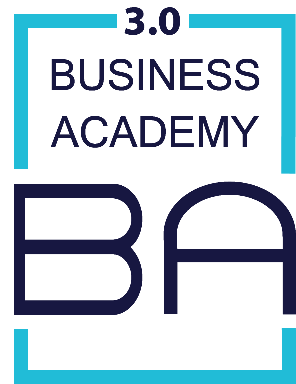 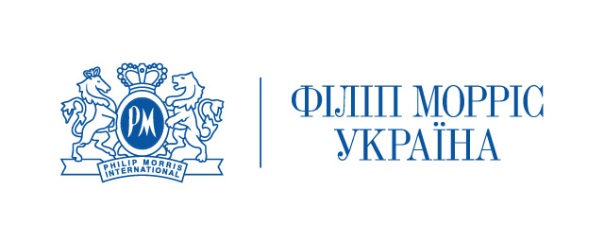 АНКЕТАДруже! Ми щиро раді, що тебе зацікавила участь в Business Academy 3.0 від Філіп Морріс Україна! Твоє перше завдання – заповнити цю коротку форму.